Министерство образования Республики БеларусьБелорусский государственный университетинформатики и радиоэлектроникиКафедра информационных технологий автоматизированных системИндивидуальная практическая работа №1.по курсу “Компьютерные информационные технологии ”Выполнил студент гр.                                _____________    skynetrtx.com(подпись)Проверил                                                      _____________    Н.В. Батин(подпись)Минск 2015Задача 1:Условие:
Найти в Excel найти максимальное значение функции z = x2 / ey для 
1 ≤ x ≤ 10, 1 ≤ y ≤ 20.Решение:
Для решения задачи применялись материалы из раздела «Решение математических задач в MS Excel» - «Исследование функций».В соответствии с приведенными примерами решения аналогичных задач в разделе «Исследование функций» разбивает интервалы для х (Столбец а) и у (Столбец b). Шаг для х = 0.1, для у = 0.2. На основе полученных данных производим вычисление Z (Столбец c). Вычисления производятся по формуле =A2^2/2,7182^B2. Константа e = 2,7182 (Данные взяты из интернет источников).Строим график функции z = x2 / ey 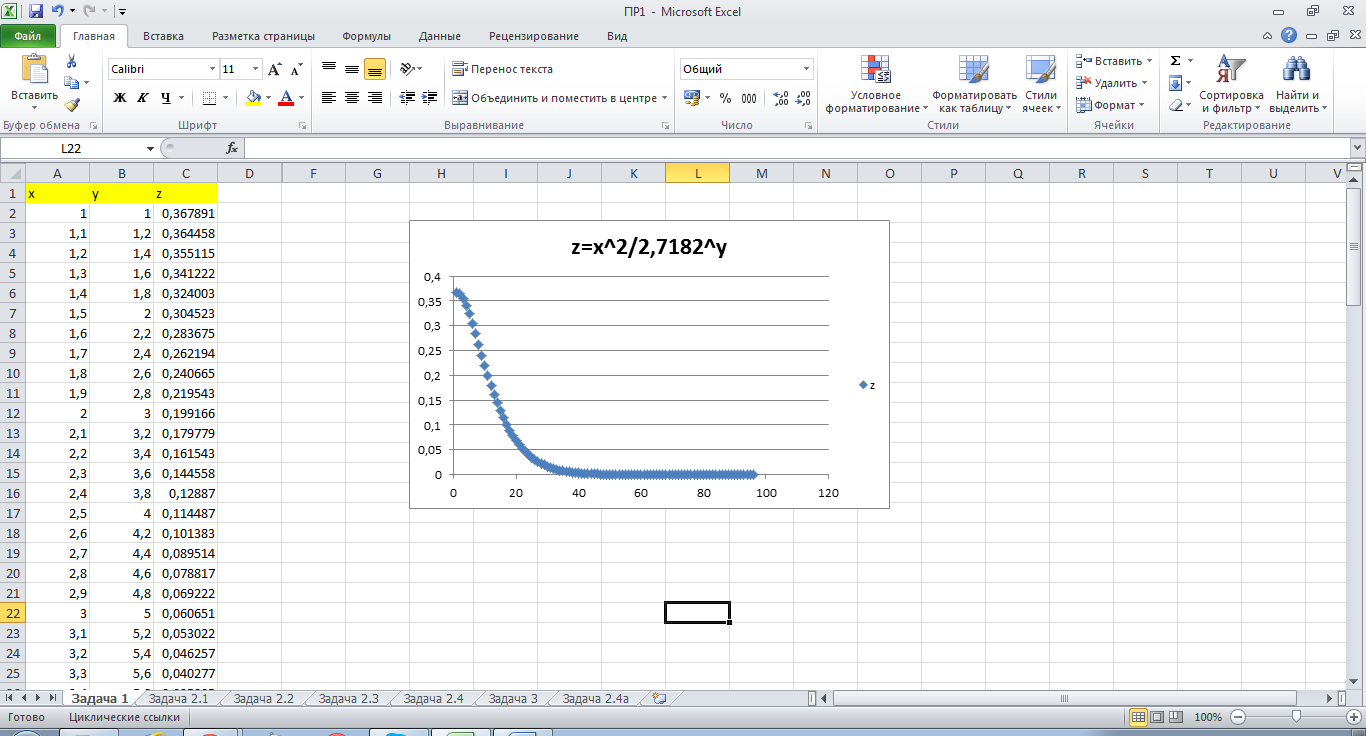 Далее выделяем ячейку F3 и вводим в нее расчетную формулу, в F4 получим значение макксимума функции. Все действия делаем согласно пункта «1.1.5Исследование функций», методического пособия. Выбрать элемент меню Сервис – Поиск решения. В окне Поиск решения ввести следующее: − в поле Установить целевую ячейку указываем ячейку с формулой функции, для которой определяется экстремум: F3; − установить переключатель Равной максимальному значению, так как в данном случае определяется точка максимума; − в поле Изменяя ячейки указать ячейку, в которой должно быть получено значение переменной x: F4; − в области Ограничения ввести ограничения на значение переменной x. Для этого нажать кнопку Добавить. Введем сначала ограничение x   1. С этой целью в появившемся окне Добавление ограничения в поле Ссылка на ячейку следует указать ячейку F4. В среднем поле выбрать знак “больше или равно” (>=). В поле Ограничение указать число 1. Для ввода ограничения нажать кнопку Добавить. Чтобы ввести второе ограничение (x ≤ 2,5), требуется в поле Ссылка на ячейку ввести F4, в поле знака – знак <=, в поле Ограничение – число 2,5. Затем нажать OK; − нажать кнопку Выполнить.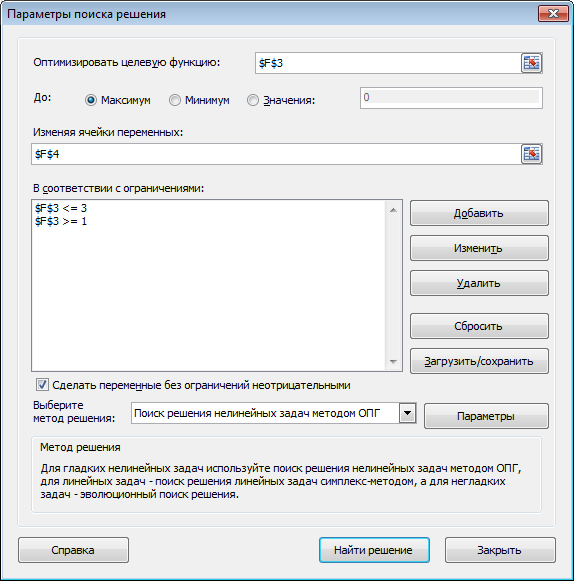 В результате получаем следующие данные: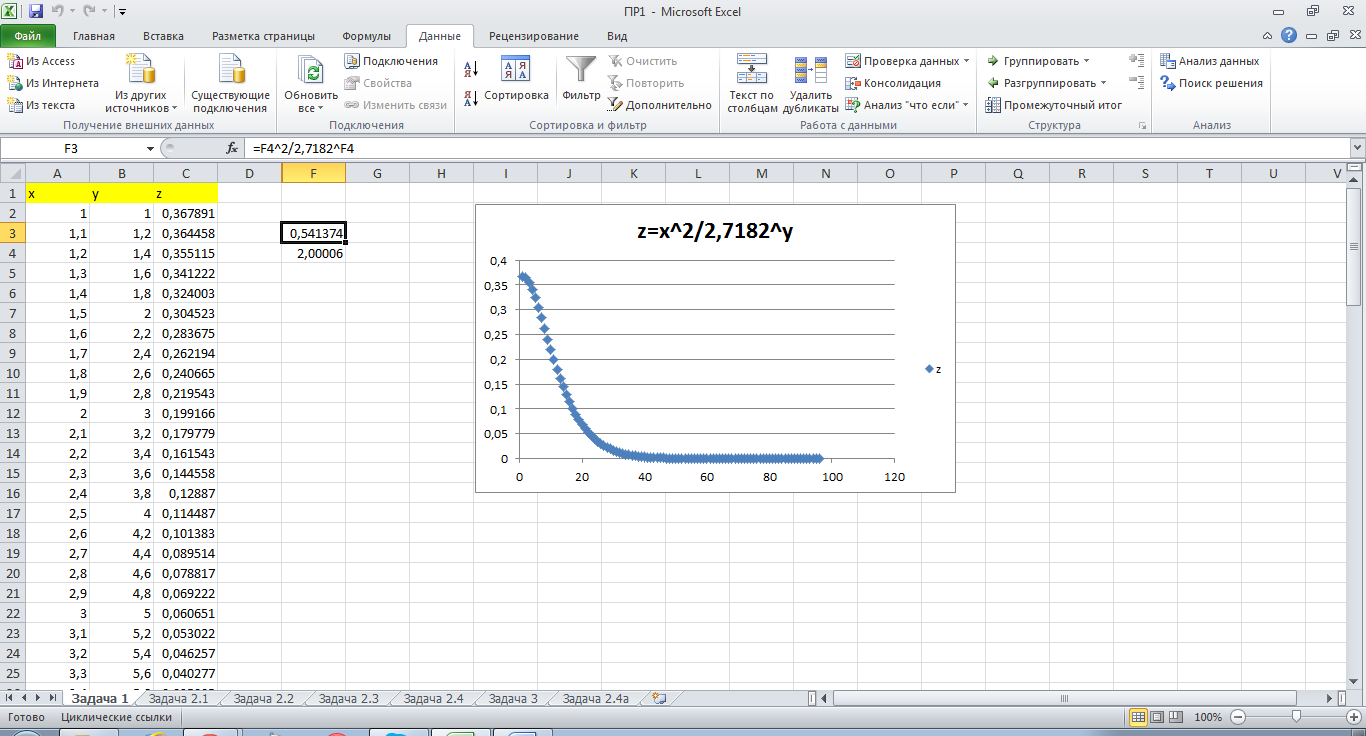 Ответ: максимальное значение функции = 0.541374;Задача 2.1:
Условие: 
Получить список всех предприятий государственной и частной формы собственности с годовой прибылью свыше 150.Решение:Для решения данной задачи использовался методический материал изложенный в разделе «Базы данных в MS Excel», подраздел «Фильтрация данных». 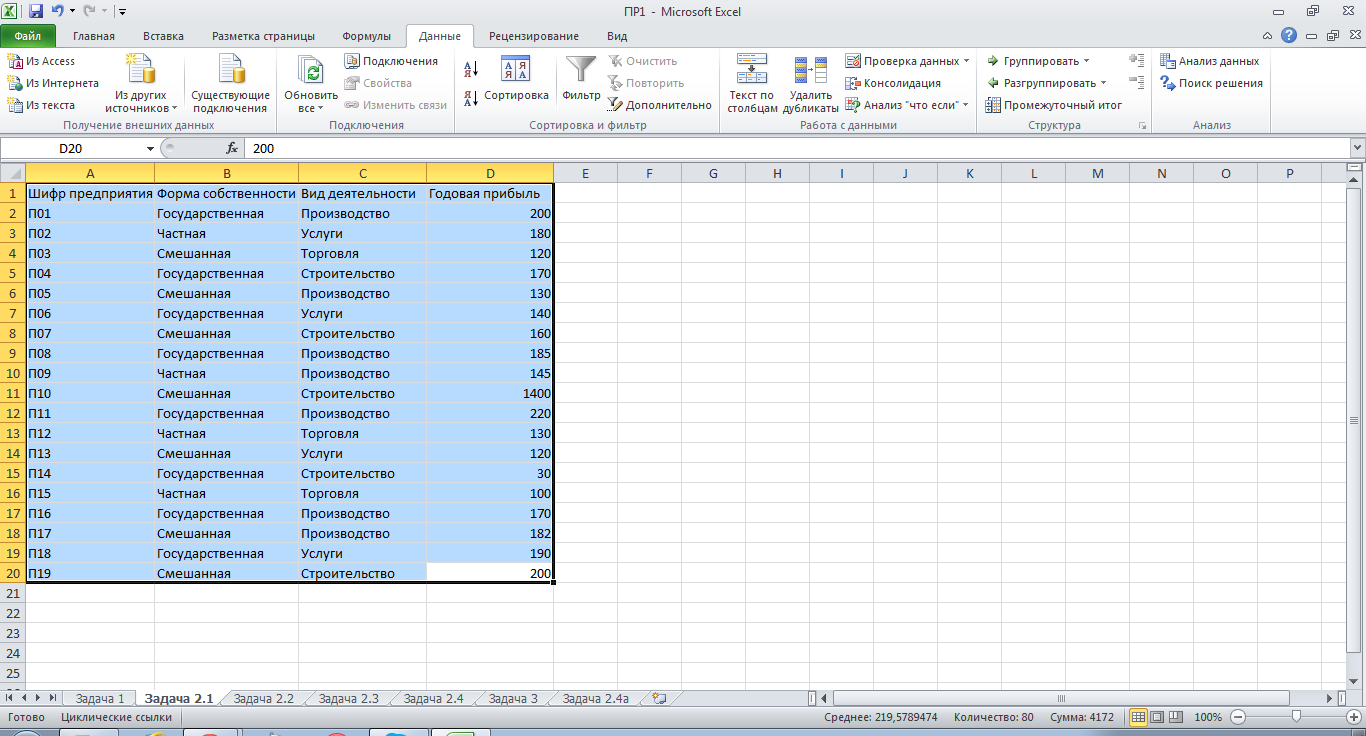 Включаем автофильтр. Появляются галочки над всеми столбцами: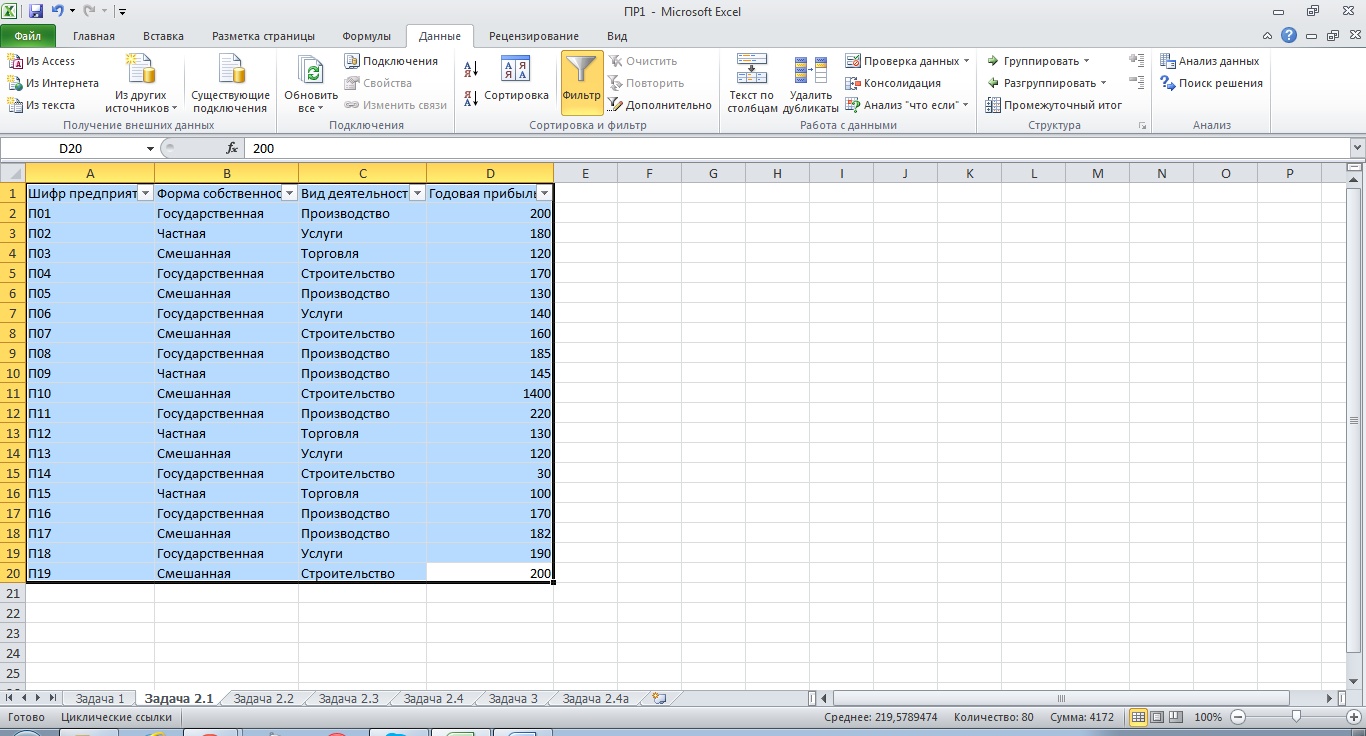 Жмем на галочку в столбце «Форма собственности». Далее у нас есть два варианта решения задачи. Первый, снять галочку в форме собственности «смешанная», но мы пойдем другим путем: 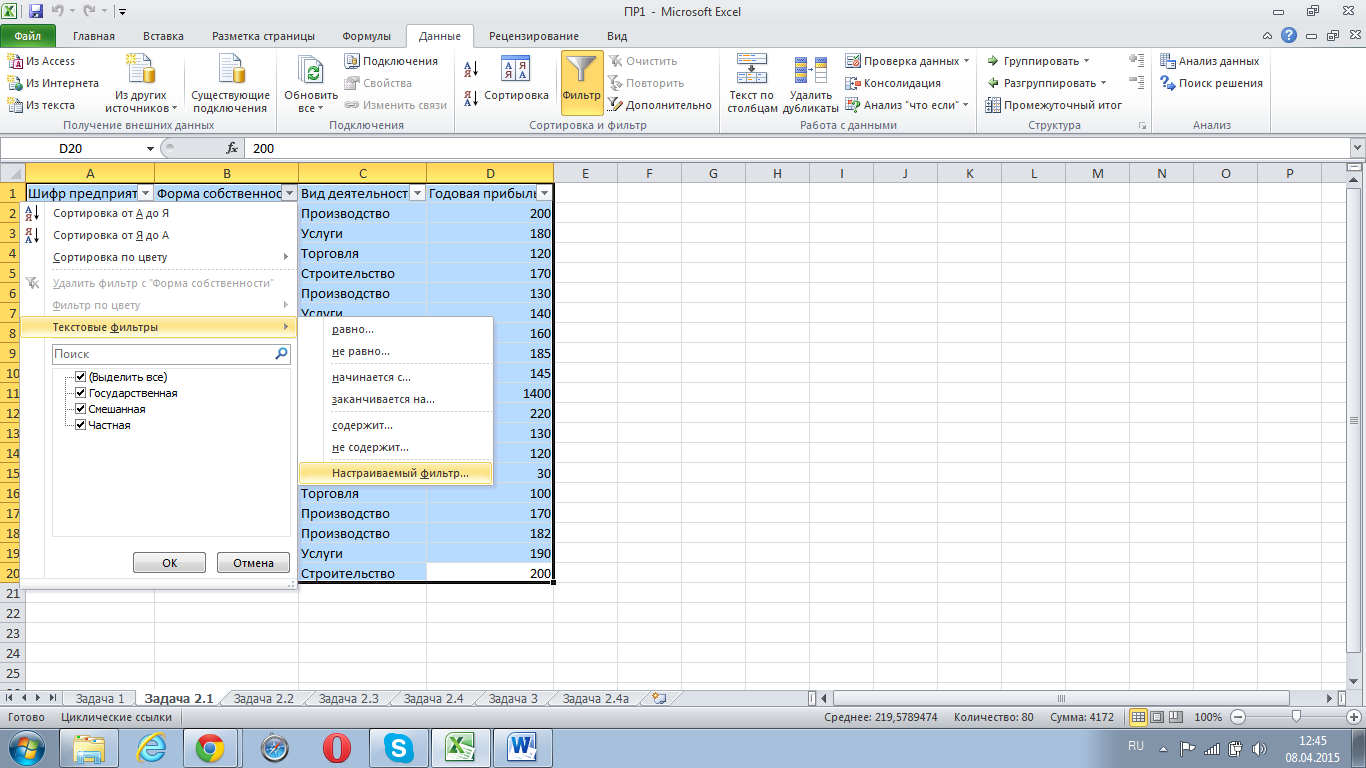 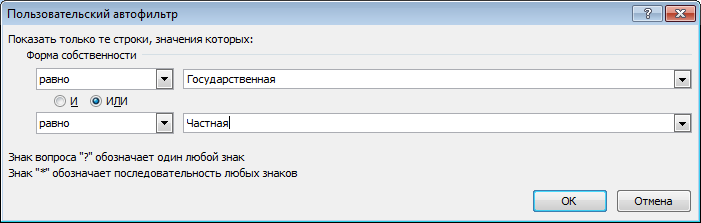 Далее необходимо отфильтровать все предприятия с годовой прибылью свыше 150.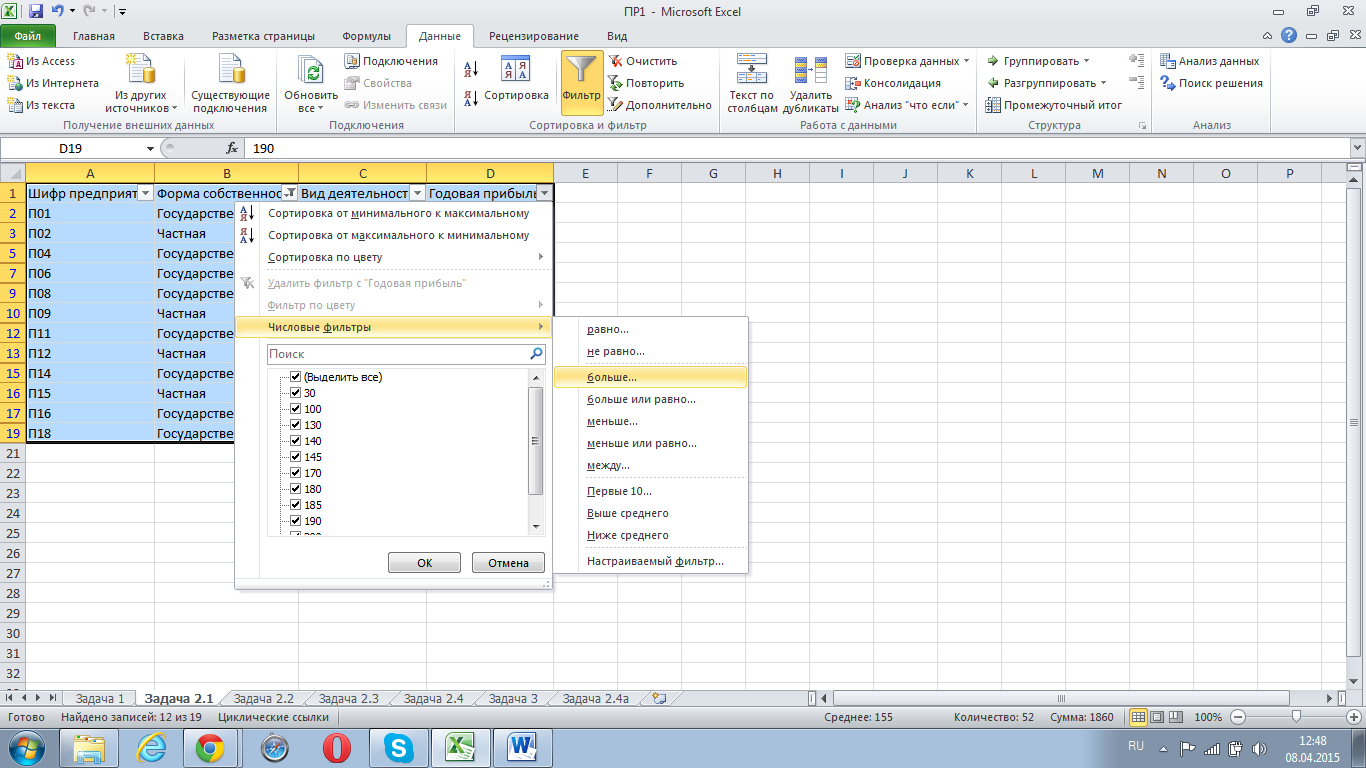 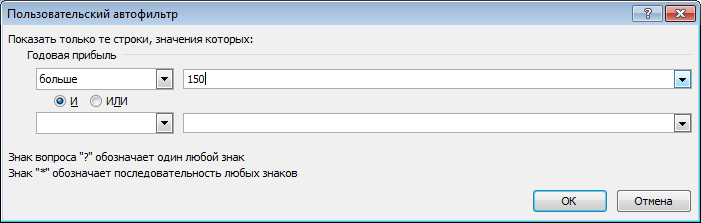 Задача выполнена. Получена таблица, отфильтрованная согласно заданным критериям.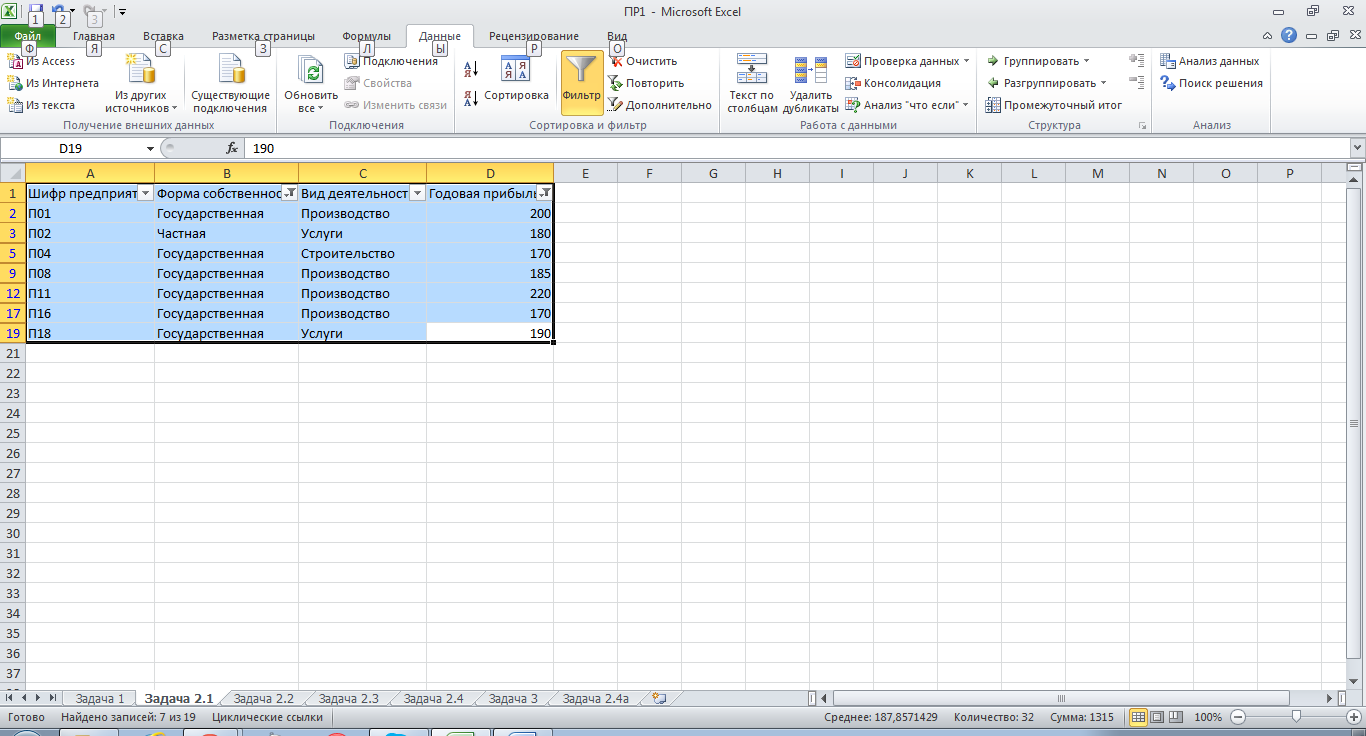 Задача 2.2:Условие:
Получить список всех предприятий государственной и частной формы собственности, для которых вид деятельности – производство или строительство, а прибыль составляет не менее 100.Решение:
Для решения данной задачи использовался методический материал изложенный в разделе «Базы данных в MS Excel», подраздел «Фильтрация данных». Для использования расширенных фильтров необходимо создать дополнительную таблицу с условиями отбора: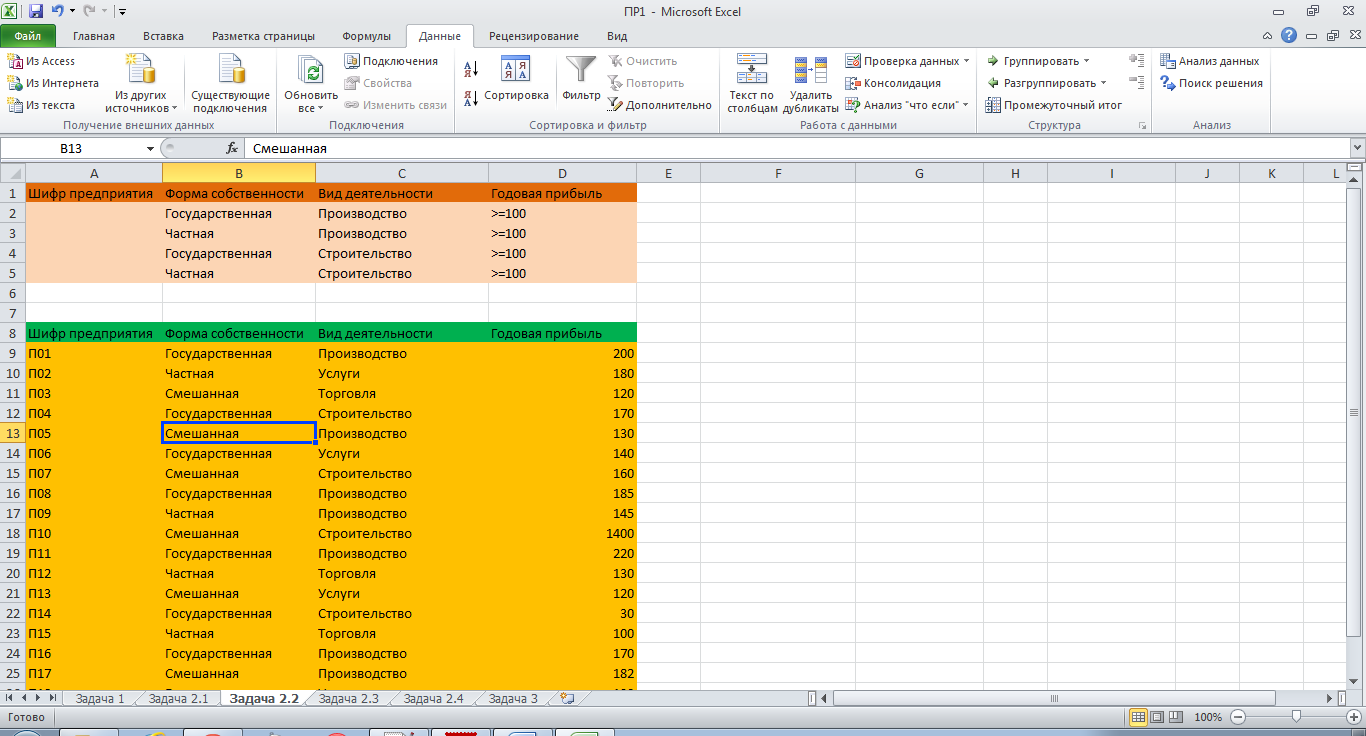 Далее устанавливаем курсор в одну из ячеек с данными.Выбираем пункт меню: Данные/Фильтр/Дополнительно. Указываем исходный диапазон и диапазон условий.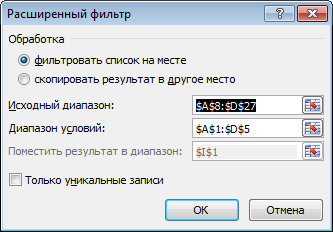 Жмем ОК и получаем таблицу отфильтрованную необходимым образом:
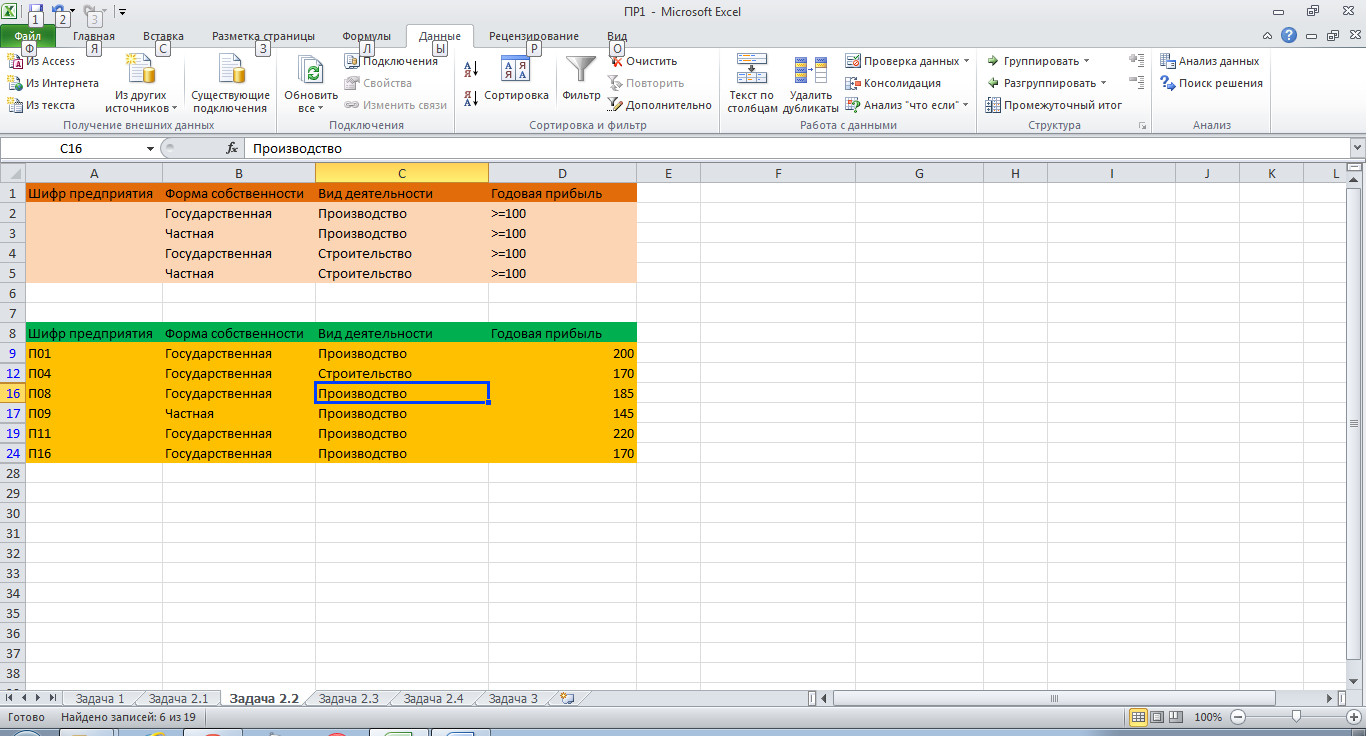 Задача выполнена. Получена таблица, отфильтрованная согласно заданным критериям.Дополнительно.Данная информация была подсмотрена в интернете, тем не менее данная функция показалась мне достаточно интересной и удобной. Поэтому я решил ее реализовать. В данном случае речь идет о применении макроса, который дает возможность динамически фильтровать таблицу. Для этого открываем исходный текст страницы и пишем следующий скрипт:Private Sub Worksheet_Change(ByVal Target As Range)    If Not Intersect(Target, Range("A2:D3")) Is Nothing Then        On Error Resume Next        ActiveSheet.ShowAllData        Range("A6").CurrentRegion.AdvancedFilter Action:=xlFilterInPlace, CriteriaRange:=Range("A1").CurrentRegion    End IfEnd Sub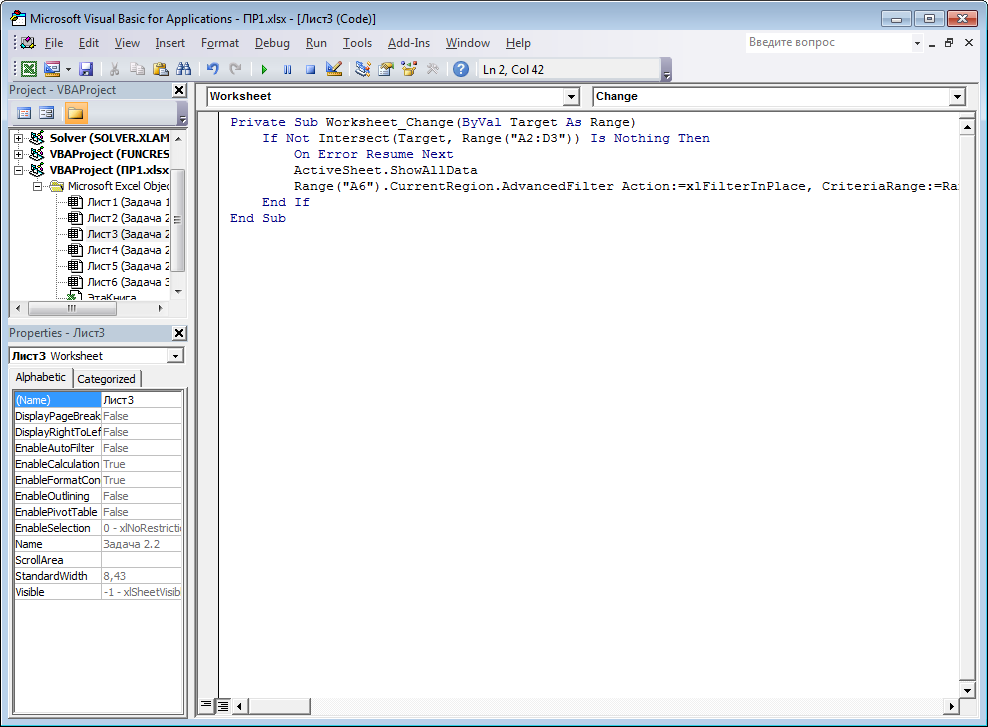 В результате мы получили таблицу, которая изменится динамически при введении любого поискового запроса в поля A2:D3.Задача 2.3:Условие:
Вычислить суммарную прибыль предприятий, оказывающих услуги.Решение:
Для решения данной задачи использовался методический материал изложенный в разделе «Базы данных в MS Excel», подраздел «Функции для работы с базами данных».В данном случае, нам подходит функция БДСУММ
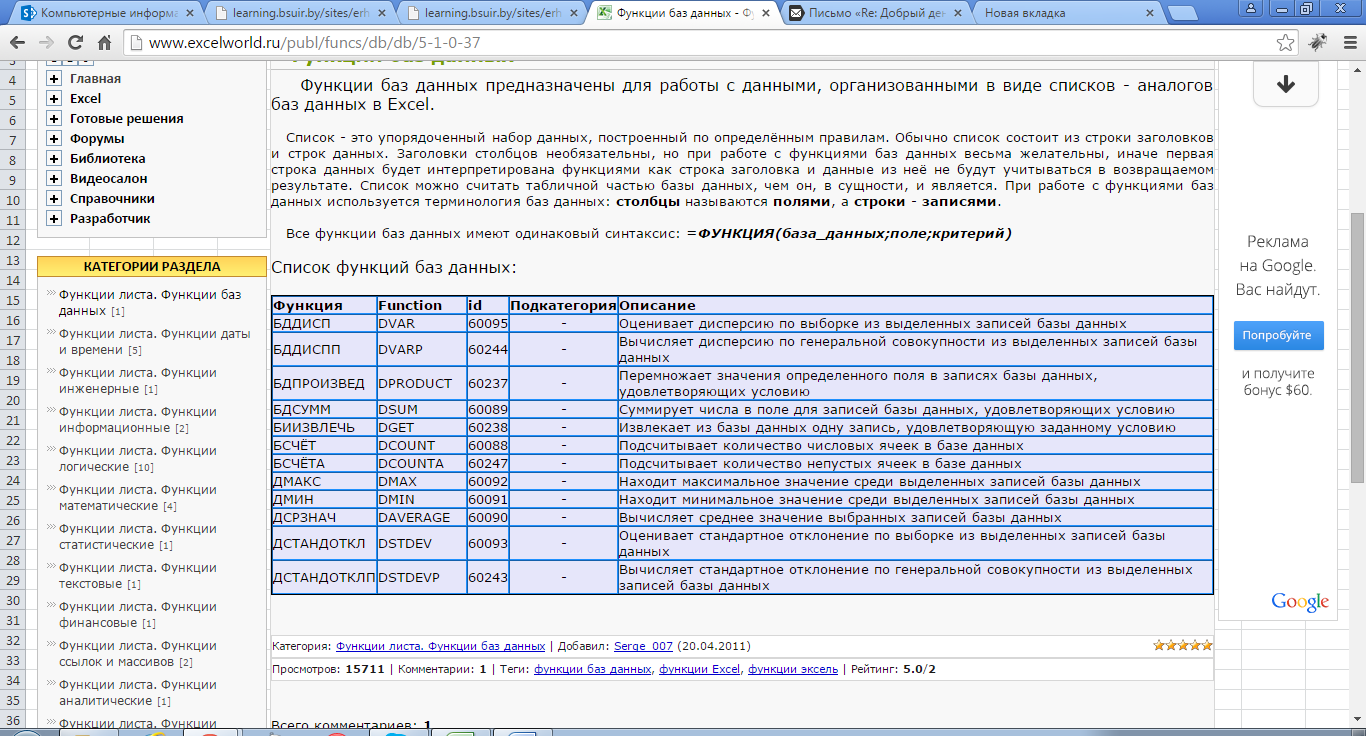 В клетках C23 и 24 приписывает критерии.В клетку D24 помещаем следующую запись: =БДСУММ(A1:D20;D1;C23:C24)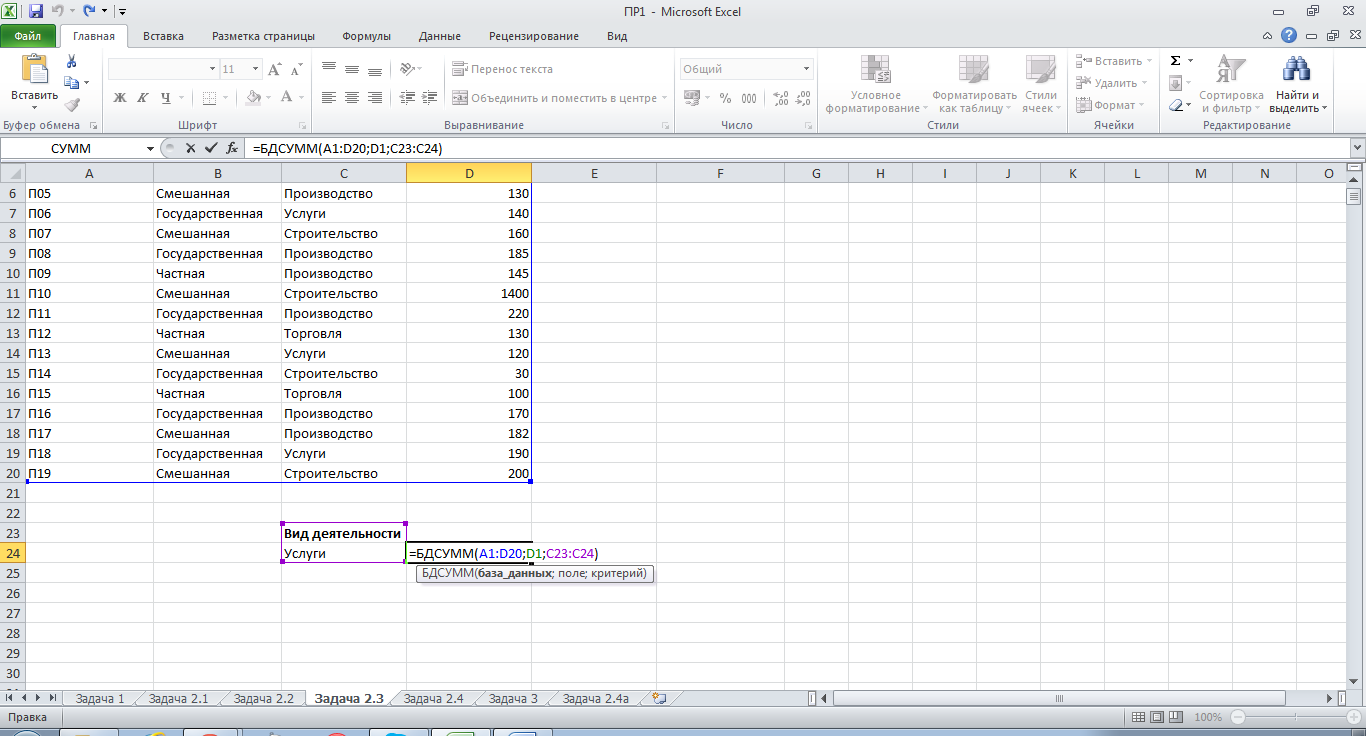 Полученный результат: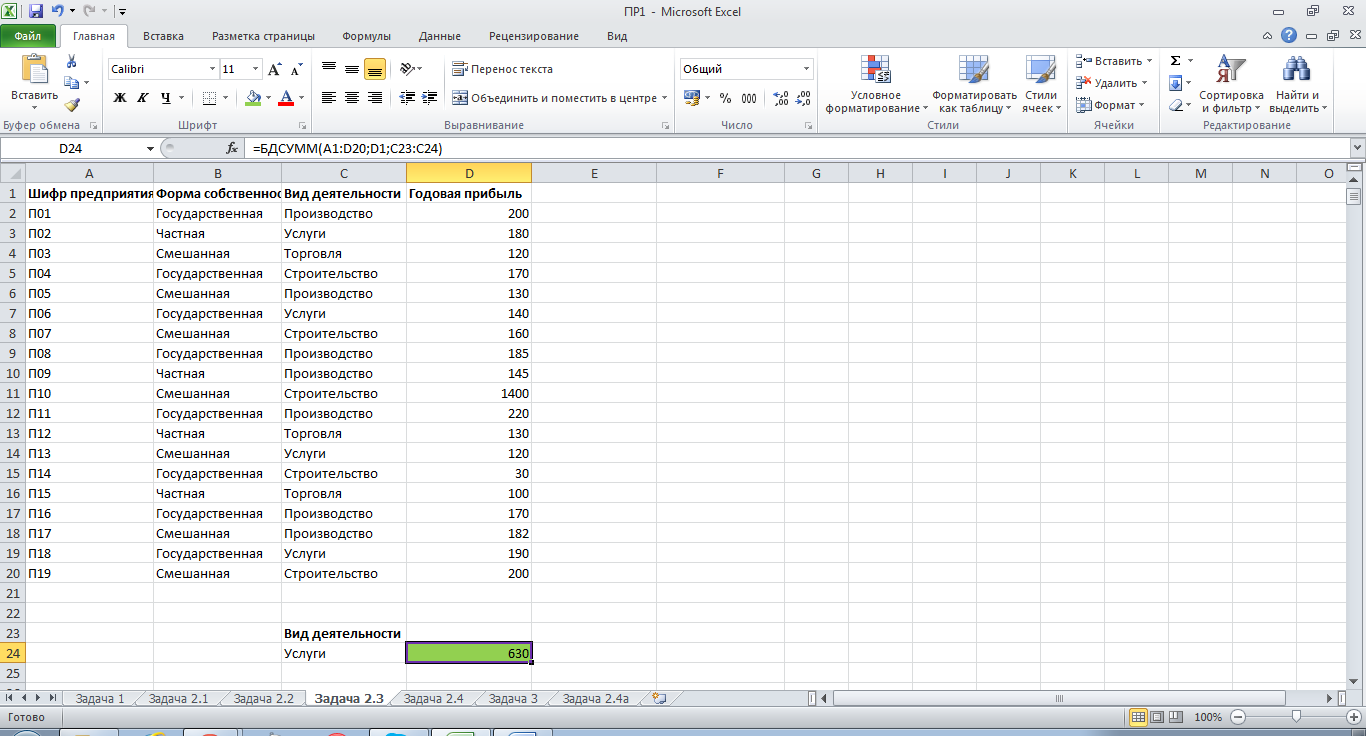 Ответ: суммарная прибыль предприятий предоставляющих услуги: 630 д.е.Задача 2.4:Условие:Пусть на отдельном листе в ячейках A1:A5 перечислены все имеющиеся виды деятельности. В ячейках B1:B5 требуется подсчитать суммарную прибыль предприятий, занятых каждым видом деятельности.Решение: В отдельных столбцах обозначаем параметр, по которому будем производить суммирование «Вид деятельности» и итоговое значение «Суммарная прибыль»: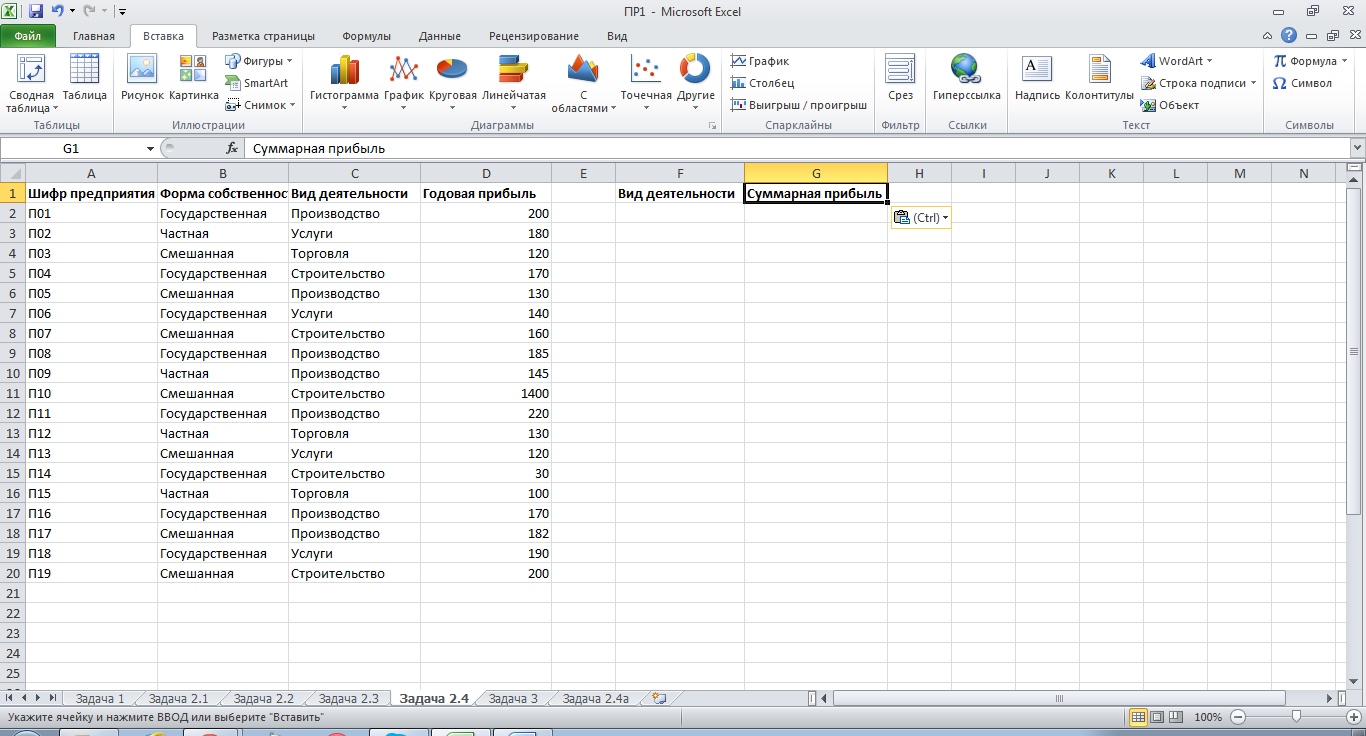 Затем заполняем столбец вид деятельности, а в столбец «суммарная прибыль» прописываем следующую формулу: =СУММЕСЛИ(C2:C20;"Критерий";D2:D20).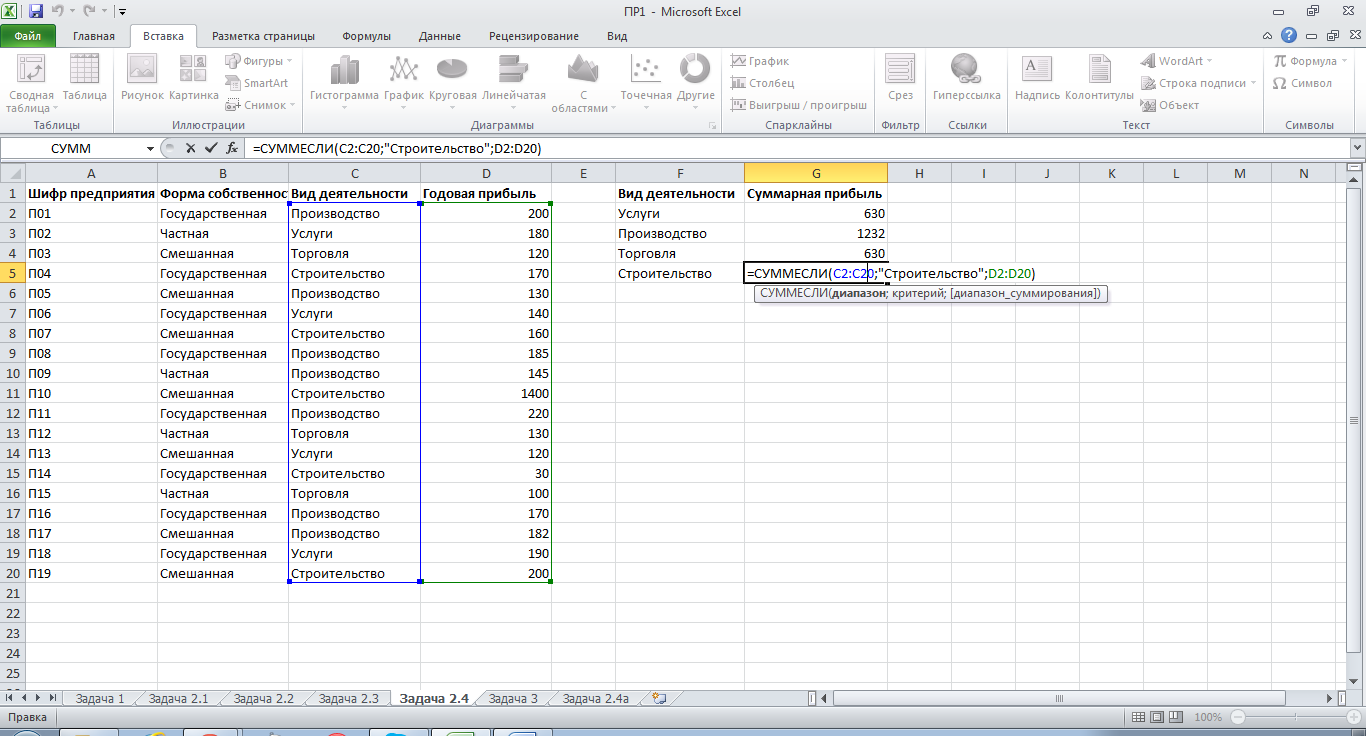 Задача решена, получены данные по суммарной прибыли предприятий с различными видами деятельности.Задача 3:Условие:В ячейке A2 вводятся некоторое число. В ячейке A4 требуется вычислять от него величину sin x / x (где x – число в ячейке A2). Если в A2 указано значение 0, то в ячейке A4 должно выводиться число 1.Решение:Для решения данной задачи использовался методический материал изложенный в разделе «Базы данных в MS Excel», подраздел «Функция ЕСЛИ».В клетке А2 вводим любое интересующее нас число. В моем случае это 10. В клетку А4 вписываем следующую формулу: =ЕСЛИ(A2=0;"1"; SIN(A2)/A2) . В результате получаем решение заданной задачи. В случае, если в А2 указано значение не равно 0, то выводим результат вычисления, если А2=0, то выводится значение 1.Задача решена успешно. Необходимые данные вычисляются и отображаются в установленном порядке.Вывод к работе:В результате выполнения данной работы был изучен раздел «развитые возможности табличного процессора MS excel». Получены и закреплены знания по темам из указанного раздела.